COMPLAINTS POLICY The South Dublin County Childcare Committee offers information and support to childcare providers, parents, childminders and employers to increase the capacity and improve the quality of childcare places in the county.3.5.1. Purpose This policy aims to ensure optimum complaint management that is consistent with South Dublin County Childcare Committee (SDCCC) mission and ethos. SDCCC aims to provide a service acceptable to all our clients, our partner organisations and our staff team. 3.5.2. ScopeThe procedures set out in this document are meant to provide a means to resolve a dispute between the SDCCC and any of the complainants. It requires full commitment from all members of staff and management.Type of ComplaintComplaint against a staff memberComplaint regarding general service provisionComplaint against a Board memberComplaints may be made byChildcare servicesParent/ ChildrenChildmindersA partner agencyA member of the publicIt does not address complaints made by staff (these are dealt with through grievance and disciplinary policies and procedures) or Board of Management (dealt with using the principles of the Grievance Policy). Any complaints regarding job applications will be dealt with through the Recruitment and Selection Policy.3.5.3. Policy and ProcedureA complaint can be defined as an expression of dissatisfaction, made by a service user or those acting on behalf of the user or a partner agency.  Complaints should be made in writing using our complaints form. Principles Complaint handling procedures will be known and understood by SDCCC  staff, management, clientele and partner agencies SDCCC will provide a fair, full and impartial investigation without penalty in respect of quality of service to the complainantThe steps for making a complaint will be simple and transparent and are outlined belowConfidentiality will be maintained at all times We aim to resolve complaints within a 28 day time frameThe complaints procedure is without prejudice to the complainant’s statutory right to make a complaint elsewhereAcknowledgment should be as soon as possible. ProcedurePersons designated to handle complaints:The Managerthe Chairperson of the Board of DirectorsAll service users and any partner agencies will be informed that the above personnel who will be named will handle all complaints.Employees of SDCCC are obliged to participate in any investigation relating to complaints as appropriate.Complaint against a staff memberThis complaint will be made to the SDCCC Manager If the complaint is made verbally it will be recorded and the complainant will  be asked to put the complaint in writing within a seven day timeframeThe Manager will provide a standard complaint form to the complainant. This should be posted on the day of the complaintConfirmation of receipt of written complaint will be posted to complainantThe complaint will be investigated on receipt of the written complaintThe Manager will investigate the written complaintThe Manager should brief the Board on any complaints arising at Operational and Board meetings (every 5/6 weeks).Complaint against the Manager This complaint will be made to the Chairperson of the Board of DirectorsIf the complaint is made verbally it will be recorded and the complainant will  be asked to put the complaint in writing within a seven day timeframe. The Chairperson will provide astandard complaint form to the complainant. This should be posted on the day of the complaint.The complaint will be investigated on receipt of the written complaintConfirmation of receipt of written complaint will be posted to complainantThe Chairperson will investigate the written complaintThe Chairperson should brief the Board on any complaints arising at Operational and Board meetings (every 5/6 weeks).Complaint regarding general service provisionThis complaint will be made to the Manager of SDCCCIf the complaint is made verbally it will be recorded and the complainant will  be asked to put the complaint in writing within a seven day timeframeThe Manager will provide a standard complaint form to the complainant. This should be posted on the day of the complaintThe complaint will be investigated on receipt of the written complaintConfirmation of receipt of written complaint will be posted to complainantThe Co-ordinator and the Chairperson will investigate the written complaintThe Co-ordinator/Chairperson should brief the Board on any complaints arising at Operational and Board meetings (every 5/6 weeks).Complaint against a Board memberThis complaint will be made to the Chairperson of the Board of Directors. In the event that the complaint is against the Chairperson on the Board the complaint should be dealt with by another nominated Director of the Board.If the complaint is made verbally it will be recorded and the complainant will  be asked to put the complaint in writing within a seven day timeframeThe Nominated Director/Chairperson will provide a standard complaint form to the complainant. This should be posted on the day of the complaintThe complaint will be investigated on receipt of the written complaintConfirmation of receipt of written complaint will be posted to complainantThe Chairperson and/or another Director will investigate the complaintThe appropriate person should brief the Board on any complaints arising at Operational and Board meetings (every 5/6 weeks).Investigation of complaintsOnly complaints received on the SDCCC Complaints Form will be investigated (this may be via email or post, see appendix 8).All investigations will take place within a 28 day period Any extension to the 28 day period will be mutually agreed by both partiesAll communication/meetings/interviews relating to a complaint will be recorded in writingThe outcome of the complaint will be communicated to the complainant in writing within two weeks of completing the investigationNote: In certain circumstances the outcome of the complaint may require the invoking of another company policy and procedures such as the discipline or grievance policy Record KeepingComplaint Forms, correspondence, minutes of meetings and any paperwork relating to complaints are retained by the appropriate designated person for a period of two years following resolution of the complaintComplaint Form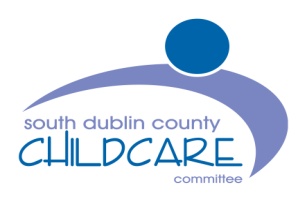 This complaint form should be used in line with South Dublin CCC’s Complaints Policy.This complaint form should be used in line with South Dublin CCC’s Complaints Policy.This complaint form should be used in line with South Dublin CCC’s Complaints Policy.This complaint form should be used in line with South Dublin CCC’s Complaints Policy.This complaint form should be used in line with South Dublin CCC’s Complaints Policy.This complaint form should be used in line with South Dublin CCC’s Complaints Policy.This complaint form should be used in line with South Dublin CCC’s Complaints Policy.Name of Complainant:Address:Email:Contact Number:Details of complaint :  Please be as descriptive as possible, include dates, locations, full names, names of any witnesses etcDetails of complaint :  Please be as descriptive as possible, include dates, locations, full names, names of any witnesses etcDetails of complaint :  Please be as descriptive as possible, include dates, locations, full names, names of any witnesses etcDetails of complaint :  Please be as descriptive as possible, include dates, locations, full names, names of any witnesses etcDetails of complaint :  Please be as descriptive as possible, include dates, locations, full names, names of any witnesses etcDetails of complaint :  Please be as descriptive as possible, include dates, locations, full names, names of any witnesses etcDetails of complaint :  Please be as descriptive as possible, include dates, locations, full names, names of any witnesses etcWhat action should be taken to deal effectively with your complaint?What action should be taken to deal effectively with your complaint?What action should be taken to deal effectively with your complaint?What action should be taken to deal effectively with your complaint?What action should be taken to deal effectively with your complaint?What action should be taken to deal effectively with your complaint?What action should be taken to deal effectively with your complaint?Who have you informed – name, title (if relevant) and dateWho have you informed – name, title (if relevant) and dateWho have you informed – name, title (if relevant) and dateWho have you informed – name, title (if relevant) and dateWho have you informed – name, title (if relevant) and dateWho have you informed – name, title (if relevant) and dateWho have you informed – name, title (if relevant) and dateNameNameNameNameTitleTitleDateSignature: ___________________________________________ Date: ___________________________________Signature: ___________________________________________ Date: ___________________________________Signature: ___________________________________________ Date: ___________________________________Signature: ___________________________________________ Date: ___________________________________Signature: ___________________________________________ Date: ___________________________________Signature: ___________________________________________ Date: ___________________________________Signature: ___________________________________________ Date: ___________________________________Complaint Received By: ____________________________________  Date: _________________________Complaint Received By: ____________________________________  Date: _________________________Complaint Received By: ____________________________________  Date: _________________________Complaint Received By: ____________________________________  Date: _________________________Complaint Received By: ____________________________________  Date: _________________________Complaint Received By: ____________________________________  Date: _________________________Complaint Received By: ____________________________________  Date: _________________________